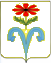 АДМИНИСТРАЦИЯ ПЕРЕДОВСКОГО СЕЛЬСКОГО ПОСЕЛЕНИЯ ОТРАДНЕНСКОГО РАЙОНАПОСТАНОВЛЕНИЕ От  29.11.2019.                                                                                                 № 84ст-ца ПередоваяО создании народной дружины на территории Передовского сельского поселения Отрадненского района В целях реализации Закона Краснодарского края от 28 июня 2007 года № 1267-КЗ «Об участии граждан в обеспечении общественного порядка в Краснодарском крае», в соответствии с постановлениями главы администрации Краснодарского края от 27 апреля 2005 года № 359 «Об одобрении концепции участия граждан в охране общественного порядка в Краснодарском крае», от 2 октября 2007 года № 932 «О мерах по реализации Закона Краснодарского края от 28 июня 2007 года № 1267-КЗ «Об участии граждан в охране общественного порядка в Краснодарском крае», на основании статьи 20 Федерального закона от 19 мая 1995 года № 82 – ФЗ «Об общественных объединениях» с учетом положений Федерального закона от 31 декабря 2017 года № 44 – ФЗ «Об участии граждан в охране общественного порядка»  п о с т а н о в л я ю:1. Создать народную дружину ( далее НД) на территории Передовского сельского поселения Отрадненского района.2. Утвердить:2.1. Положение о народной дружине в Передовском сельском поселении Отрадненского района (приложение №1).2.2. Состав народной дружины Передовского сельского поселения Отрадненского района  ( приложение №2).2.3. Должностную инструкцию командира народной дружины, (приложение № 3).3. Специалисту по социальным вопросам администрации Передовского сельского поселения Отрадненского района Н.П. Кондратенко, обнародовать и разместить настоящее постановление на официальном сайте Передовского сельского поселения Отрадненского района в сети «Интернет».4. Контроль за исполнением настоящего постановления возложить на специалиста по социальным вопросам администрции Передовского сельского поселения Отрадненского района    Н.П. Кондратенко.5. Постановление администрации Передовского сельского поселения от 25 декабря 2015 года № 151 «О создании народной дружины на территории Передовского сельского поселения Отрадненского района», считать утратившим силу.6. Настоящее постановление вступает в силу со дня его официального  опубликования (обнародования)..И.о.главы Передовского сельского поселения Отрадненского района                                             С.А. ЖуравлевПроект подготовлен и внесен: специалист по социальным вопросам администрации Передовского сельскогопоселения Отрадненского района                                            Н.П. КондратенкоПроект согласован:Начальник общего отдела администрацииПередовского сельского поселенияОтрадненского района                                                              Т.Н. ШуруповаЮрист администрации Передовскогосельского поселения Отрадненского района                           А.Н. Мусатова  Приложение № 1                                                                                                УТВЕРЖДЕНО                                                         постановлением администрации       Передовского сельского поселения                                                                          Отрадненкого района                                                                             от_____________№_____                                               ПОЛОЖЕНИЕо народной дружине Передовского сельского поселенияОтрадненского районаНастоящее Положение направлено на реализацию конституционного права граждан по защите своих интересов от противоправных посягательств, участие в укреплении правопорядка, оказание помощи правоохранительным и иным государственным органам в деятельности по борьбе с правонарушениями.Положение устанавливает основные принципы, задачи и направления деятельности народных дружин, определяет систему их организации и управления, а также гарантии правовой и социальной защиты народных дружинников.1. Общие положения1.1. Народная дружина являются формой непосредственного участия граждан в охране общественного порядка и создаются с целью оказания содействия правоохранительным органам в деятельности по обеспечению общественного порядка, профилактике и предотвращению правонарушений и преступлений на территории Передовского сельского поселения Отрадненского района.1.2. В своей деятельности народная дружина руководствуется Конституцией Российской Федерации, федеральными законами и иными нормативными правовыми актами Российской Федерации 1.3. Народная дружина решает стоящие перед ней задачи под руководством органов местного самоуправления Передовского сельского поселения Отрадненского района, во взаимодействии с правоохранительными и иными органами и общественными объединениями граждан, на основе принципов добровольности, законности, гуманизма, соблюдения и защиты прав и свобод человека и гражданина.1.4. В настоящем Положении используются следующие основные понятия:народная дружина - сформирована при администрации Передовского сельского поселения Отрадненского района, постановлением администрации Передовского сельского поселения Отрадненского района, группа граждан, выразивших желание на добровольной и безвозмездной основе участвовать в охране общественного порядка на территории Передовского сельского поселения Отрадненского района;народный дружинник - гражданин Российской Федерации, вступивший в народную дружину в установленном порядке и участвующий в ее деятельности;штаб народной дружины - орган управления народной дружины, уполномоченный от имени органов местного самоуправления Передовского сельского поселения Отрадненского района осуществлять руководство деятельностью народной дружины.2. Задача и направления деятельности народной дружины2.1. Задачей народной дружины является оказание помощи органам местного самоуправления и правоохранительным органам на территории Передовского сельского поселения Отрадненского района в решении следующих вопросов:- обеспечение безопасности личности, поддержание правопорядка в общественных местах, профилактика преступлений и административных правонарушений, охрана и защита собственности, обеспечение безопасности дорожного движения, профилактика безнадзорности и беспризорности несовершеннолетних, пропаганда правовых знаний и правовое воспитание граждан;- обеспечение неотложных аварийно-спасательных и карантинных мероприятий при возникновении стихийных бедствий, катастроф, эпидемий, эпизоотий и иных чрезвычайных ситуаций, и ликвидации их последствий;- разъяснение гражданам норм действующего законодательства, создание в обществе нетерпимости к нарушениям нравственных норм, правонарушениям и преступлениям.2.2. Народные дружины под руководством штабов народных дружин и командиров народных дружин при непосредственном участии сотрудников правоохранительных органов принимают участие:- в патрулировании на улицах, площадях, в парках и других местах массового пребывания населения, в выставлении соответствующих постов;- в обеспечении охраны общественного порядка;- в проведении мероприятий по предупреждению преступлений, пресечению административных правонарушений и профилактике совершения правонарушений;- в проведении неотложных аварийно-спасательных и карантинных мероприятий в случаях стихийных бедствий, катастроф, эпидемий, эпизоотий и иных чрезвычайных ситуаций;- в обеспечении охраны природных ресурсов и окружающей среды;- в предупреждении детской безнадзорности и совершения несовершеннолетними правонарушений;- в иных действиях по решению уполномоченных должностных лиц органов местного самоуправления или правоохранительных органов.2.3. Не допускается выполнение народными дружинами задач и функций, отнесенных действующим законодательством к исключительной компетенции правоохранительных органов.3.Штаб народной дружины3.1. Штаб народной дружины (далее - штаб) является постоянным рабочим коллегиальным органом управления и осуществляет свою деятельность на общественных началах.3.2. Штаб создается для непосредственного руководства деятельностью народной дружины.3.4. В состав штаба включаются представители органов местного самоуправления, правоохранительных органов, иные заинтересованные лица (школы, клуба, больницы, садика, войсковой части), а также депутаты и наиболее достойные жители Передовского сельского поселения Отрадненского района.3.5. Члены штаба в обязательном порядке проходят правовую и специальную подготовку, изучают действующее законодательство, в том числе регламентирующее деятельность по охране общественного порядка, а также формы и методы работы по предупреждению и пресечению правонарушений.3.6. Обязанности между членами штаба распределяются на заседании штаба.3.7. Заседания штаба проводятся по мере необходимости, но не реже одного раза в квартал.3.8. Заседание штаба считается правомочным, если на нем присутствуют более половины членов штаба.Решения штаба принимаются простым большинством голосов от числа присутствующих на заседании членов штаба и оформляются протоколом.Решение, принятое на заседании штаба, обязательно к исполнению всеми народными дружинниками.3.9. Штабы народных дружин подотчетны и подконтрольны в своей деятельности органам местного самоуправления.3.10. Основные задачи штаба:- руководство народной дружиной и координация ее деятельности;- взаимодействие с органами государственной власти и правоохранительными органами;- обобщение и анализ информации о деятельности народной дружины;- внедрение в практику положительного опыта работы народных дружин.3.11. Штаб осуществляет следующие функции:- оперативное руководство деятельностью народной дружины;- принятие решения о приеме в народную дружину и отчислении из ее состава, а также о назначении и освобождении командира народной дружины;- обеспечение постоянной готовности народной дружины к выполнению задач;- разработка предложений по созданию необходимых условий для работы народной дружины;- определение порядка работы народной дружины и планирование ее работы, разработка мероприятий по взаимодействию народной дружины с органами местного самоуправления, органами внутренних дел, другими правоохранительными органами;- осуществление постоянного контроля за соблюдением законности деятельности народной дружины;- осуществление организационно-методического обеспечения деятельности народной дружины;- разработка и утверждение по согласованию с органами местного самоуправления и правоохранительными органами учебных планов, программ и форм обучения народных дружинников;- организация и проведение совместно с органами местного самоуправления, правоохранительными органами обучение командира народной дружины и отдельных народных дружинников методам работы по охране общественного порядка и борьбе с правонарушениями, а также правовой, специальной и физической подготовки;- анализ результатов работы народной дружины и информирование органов местного самоуправления, внесение предложений по совершенствованию охраны общественного порядка и принятие мер к устранению выявленных недостатков в деятельности народной дружины, обобщение и распространение положительного опыта;- разработка предложений по устранению причин и условий, способствующих совершению правонарушений;- внесение в органы местного самоуправления предложений о поощрении наиболее отличившихся народных дружинников.Штаб правомочен решать другие вопросы руководства деятельностью народной дружины.4. Командир народной дружины4.1. Непосредственное руководство деятельностью народной дружины возлагается на назначаемого штабом командира народной дружины, а в его отсутствие - на назначаемого штабом заместителя командира народной дружины.4.2. Командир народной дружины:- организует и проводит совместно с органами местного самоуправления, правоохранительными и иными органами обучение народных дружинников методам работы по охране общественного порядка и борьбе с правонарушениями, оказанию помощи гражданам, а также их правовую, специальную и физическую подготовку;- проводит работу по повышению внутренней дисциплины, эффективности деятельности народной дружины;- организует непосредственную деятельность отделений народной дружины и координирует их работу в соответствии со сложившейся обстановкой;- планирует работу народной дружины, составляет совместно с органами внутренних дел график дежурства народных дружинников;- по согласованию с органами внутренних дел устанавливает маршрут патрулирования, места выставления постов (нарядов);- инструктирует народных дружинников и осуществляет контроль за их работой во время дежурства;- ведет учет результатов работы народных дружинников и лично отчитывается о деятельности народной дружины перед штабом;- ходатайствует перед штабом о поощрении наиболее отличившихся народных дружинников.5. Порядок работы народной дружины. Взаимодействие народной дружины с правоохранительными органами5.1. Народные дружинники исполняют возложенные на них обязанности в свободное от основной работы время на безвозмездной основе.5.2. Режим работы народной дружины согласовывается с органами местного самоуправления и определяется с учетом оперативной обстановки, необходимости обеспечения охраны общественного порядка, безопасности при проведении общественно-политических, спортивно-массовых, культурных мероприятий, а также профилактических мероприятий, проводимых правоохранительными органами на территории городского поселения.5.3. Народная дружина заблаговременно согласовывает с правоохранительными органами планы работы народной дружины, место и время проведения соответствующих мероприятий, количество привлекаемых к ним народных дружинников.График дежурства определяется командиром народной дружины.5.4. Несение дежурства осуществляется не менее чем двумя народными дружинниками.5.5. В случае привлечения органами внутренних дел народной дружины к участию в охране общественного порядка несение дежурства осуществляется при непосредственном участии и под руководством сотрудников органов внутренних дел.5.6. Правоохранительные органы оказывают содействие и поддержку народной дружине в выполнении возложенных задач:способствуют активному привлечению народной дружины к мероприятиям по обеспечению общественного порядка и предупреждению правонарушений;осуществляют организационно-методическое руководство народной дружиной;информируют народных дружинников о криминогенной обстановке, о проводимых органами внутренних дел мероприятиях по обеспечению общественного порядка и борьбе с преступностью;участвуют в обучении народных дружинников основам правовых знаний, тактическим приемам охраны общественного порядка, проведения профилактической работы, действиям в экстремальной обстановке;содействуют организации прохождения народными дружинниками специальной и физической подготовки, в том числе обучения навыкам оказания первой помощи пострадавшим.6. Условия и порядок приема в народную дружину6.1.В народные дружины принимаются на добровольной основе граждане Российской Федерации, достигшие возраста восемнадцати лет, способные по своим деловым и личным качествам исполнять обязанности народных дружинников.6.2. В народные дружины не могут быть приняты граждане:- имеющие неснятую или непогашенную судимость;- в отношении которых осуществляется уголовное преследование;- ранее осужденные за умышленные преступления;- включенные в перечень организаций и физических лиц, в отношении которых имеются сведения об их причастности к экстремистской деятельности или терроризму, в соответствии с Федеральным законом от 7 августа 2001 года N 115-ФЗ "О противодействии легализации (отмыванию) доходов, полученных преступным путем, и финансированию терроризма";- в отношении которых вступившим в законную силу решением суда установлено, что в их действиях содержатся признаки экстремистской деятельности;- страдающие психическими расстройствами, больные наркоманией или алкоголизмом;- признанные недееспособными или ограниченно дееспособными по решению суда, вступившему в законную силу;- подвергнутые неоднократно в течение года, предшествующего дню принятия в народную дружину, в судебном порядке административному наказанию за совершенные умышленно административные правонарушения;-имеющие гражданство (подданство) иностранного государства.6.3. Народные дружинники могут быть исключены из народных дружин в следующих случаях:-на основании личного заявления народного дружинника;-при наступлении обстоятельств, указанных в части 2 настоящей статьи;- при совершении народным дружинником, участвующим в охране общественного порядка, противоправных действий либо бездействии, повлекших нарушение прав и свобод граждан, общественных объединений, религиозных и иных организаций;- в связи с неоднократным невыполнением народным дружинником требований устава народной дружины либо фактическим самоустранением от участия в ее деятельности;- в связи с прекращением гражданства Российской Федерации.6.4. Прием в народную дружину производится на добровольной основе в индивидуальном порядке на основании личного заявления, составленного по форме согласно приложению 1 к настоящему Положению.6.5. На кандидата в народные дружинники запрашивается характеристика с места работы (учебы) и места жительства, а также иная характеризующая его информация.6.6. При приеме в народную дружину командир народной дружины или его заместитель проводят собеседование, в ходе которого устанавливают дополнительные обстоятельства и характеризующие сведения, знакомят кандидата с настоящим Положением, разъясняют правовые основы деятельности народной дружины, права и обязанности народного дружинника.6.7. Для граждан, принятых в народную дружину, организуется изучение действующего законодательства Российской Федерации, в том числе регламентирующего охрану общественного порядка и борьбу с правонарушениями, а также форм и методов работы народных дружин по предупреждению и пресечению правонарушений, приемов самозащиты и оказания первой помощи пострадавшим.Форма обучения народных дружинников, учебные планы и программы разрабатываются и утверждаются штабом совместно с правоохранительными органами и органами местного самоуправления.6.8. Претендент, прошедший обучение, усвоивший обязанности и права дружинника, успешно сдавший зачет по знанию законодательства, регламентирующего охрану общественного порядка и борьбу с правонарушениями, усвоивший формы и методы работы народных дружин по предупреждению и пресечению правонарушений, приемы самозащиты и оказания первой помощи пострадавшим, допускается командиром народной дружины к исполнению обязанностей народного дружинника.6.9. Каждый народный дружинник берет на себя торжественное обещание о соблюдении Конституции РФ, законодательства РФ, прав и свобод человека и гражданина, о добросовестном исполнении общественного долга по обеспечению безопасности личности, поддержанию правопорядка, профилактике преступлений и административных правонарушений, охране и защите собственности, пропаганде правовых знаний и правовому воспитанию граждан (приложение 2 к настоящему Положению).6.10. Командир народной дружины вручает народному дружиннику удостоверение установленного образца (форма и описание удостоверения народного дружинника приведены в приложении 3 к настоящему Положению) и разработанную штабом памятку народного дружинника, в которой излагаются основные обязанности и права народного дружинника.6.11. Удостоверение народного дружинника установленного образца является документом строгой отчетности.Порядок их изготовления, учета, выдачи и изъятия определяется органом, принявшим решение о создании народной дружины.6.12. Народный дружинник несет ответственность за сохранность выданного ему удостоверения. За утерю, порчу, небрежное хранение удостоверения народного дружинника и передачу его третьим лицам, виновные могут быть исключены из народной дружины по решению штаба.При прекращении членства в народной дружине удостоверение народного дружинника подлежит сдаче начальнику штаба.6.13. На период патрулирования, народному дружиннику командиром народной дружины вручается нарукавная повязка, которая является отличительным знаком народного дружинника и носится на предплечье левой руки.Нарукавная повязка народного дружинника размером  x  с надписью: "Народная дружина" изготавливается из ткани красного цвета.Порядок изготовления и выдачи нарукавной повязки народного дружинника определяется органом, принявшим решение о создании народной дружины.7. Обязанности и права народных дружинников7.1. Народный дружинник обязан:- знать и соблюдать требования законодательных и иных нормативных правовых актов в сфере охраны общественного порядка;- при объявлении сбора народной дружины прибывать к месту сбора в установленном порядке;- соблюдать права и законные интересы граждан, общественных объединений, религиозных и иных организаций;-принимать меры по предотвращению и пресечению правонарушений;- выполнять требования уполномоченных сотрудников органов внутренних дел (полиции) и иных правоохранительных органов, не противоречащие законодательству Российской Федерации;- иметь при себе и предъявлять гражданам, к которым обращено требование о прекращении противоправного деяния, удостоверение установленного образца.- не допускать необоснованного ограничения прав и свобод граждан, не совершать действий, имеющих целью унижение чести и достоинства человека и гражданина;- в случае обращения граждан с заявлениями о событиях или фактах, угрожающих их личной или общественной безопасности, порядку, либо в случае непосредственного обнаружения указанных событий или фактов, сообщить об этом в ближайший орган внутренних дел и принять меры по спасению людей, пресечению преступлений или административных правонарушений, содействовать в задержании лиц, совершивших преступления или административные правонарушения, а также охранять места происшествия;- принимать меры по оказанию помощи гражданам, пострадавшим от преступлений, административных правонарушений или несчастных случаев, а также находящимся в беспомощном или ином состоянии, опасном для жизни и здоровья;- уведомлять командира народной дружины и правоохранительные органы о каждом случае применения физической силы в состоянии необходимой обороны или в состоянии крайней необходимости;- соблюдать требования действующего законодательства, разъяснять гражданам во всех случаях ограничения их прав и свобод основания и поводы для такого ограничения;- повышать уровень правовых знаний, знать права и обязанности народного дружинника;- во время исполнения обязанностей народного дружинника иметь при себе и предъявлять по требованию граждан или должностных лиц удостоверение народного дружинника установленного образца;- быть тактичным, вежливым и внимательным в обращении с гражданами;- соблюдать установленные в народной дружине дисциплину, порядок выхода на дежурство, выполнять распоряжения и указания руководителей народной дружины.Народные дружинники могут привлекаться к участию в охране общественного порядка в их рабочее или учебное время с согласия руководителя организации по месту их работы или учебы.7.2. Народный дружинник имеет право: 1) требовать от граждан и должностных лиц прекратить противоправные деяния;2) принимать меры по охране места происшествия, а также по обеспечению сохранности вещественных доказательств совершения правонарушения с последующей передачей их сотрудникам полиции;4) применять физическую силу в случаях и порядке, предусмотренных настоящим Федеральным законом
"Об участии граждан в охране общественного порядка" от 02.04.2014 N 44-ФЗ ;5) осуществлять иные права, предусмотренные настоящим Федеральным законом, другими федеральными законами.2. Народные дружинники вправе отказаться от исполнения возложенных на них обязанностей в случае, если имеются достаточные основания полагать, что их жизнь и здоровье могут подвергнуться опасности.- оказывать помощь сотрудникам правоохранительных органов в проверке у граждан документов, а также в производстве досмотра транспортных средств;- содействовать правоохранительным органам во временном ограничении или запрещении движения транспортных средств, в ограничении допуска граждан на отдельные участки местности, в обеспечении их вынужденного пребывания на таких участках и выводе с этих участков;- оказывать помощь подразделениям пожарной охраны в предупреждении и тушении лесных пожаров;- пользоваться для связи с правоохранительными органами телефонами и иными средствами связи организаций независимо от форм собственности и организационно-правовых форм в случаях, не терпящих отлагательства;- действовать в соответствии с положениями о необходимой обороне и крайней необходимости, установленными законодательством Российской Федерации.8. Ограничения, связанные с участием в народной дружине8.1. Народный дружинник не вправе выдавать себя за сотрудника правоохранительных органов, осуществлять деятельность, отнесенную законодательством Российской Федерации к исключительной компетенции правоохранительных органов, а также использовать предоставленные права в корыстных и личных целях.8.2. Народному дружиннику запрещается исполнять обязанности по охране общественного порядка в форменной одежде сотрудников органов, уполномоченных осуществлять охрану общественного порядка, и военнослужащих.8.3. Народный дружинник не вправе разглашать информацию о деятельности правоохранительных органов, ставшую ему известной в связи с осуществлением деятельности по охране общественного порядка, предупреждению и пресечению правонарушений, а также сведения, относящиеся к частной жизни, личной и семейной тайне.9. Ответственность за неправомерные действия народного дружинника9.1. Неправомерные действия народного дружинника, превышение прав или злоупотребления в отношениях с гражданами влекут за собой ответственность, установленную действующим законодательством.9.2. Неправомерные действия народных дружинников при исполнении обязанностей по обеспечению общественного порядка могут быть обжалованы в штаб, в орган местного самоуправления, по решению которого создана народная дружина, а также обжалованы в судебном порядке.10. Меры взыскания, применяемые к народным дружинникам10.1. К народным дружинникам, недобросовестно относящимся к своим обязанностям, допускающим нарушения внутреннего распорядка и требований настоящего Положения, штабами (командирами народных дружин) могут применяться следующие виды взысканий: замечание, выговор, исключение из народной дружины.10.2. До решения вопроса о наложении взыскания народный дружинник может быть отстранен от работы в народной дружине штабом, а от отдельного дежурства - командиром народной дружины (командиром отряда народной дружины) с последующим докладом начальнику штаба.10.3. В случае нарушения действующего законодательства, грубого нарушения дисциплины, недобросовестного отношения к своим обязанностям, серьезных упущений в организации работы народной дружины полномочия командира народной дружины или иного руководителя народной дружины могут быть приостановлены штабом до решения вопроса об освобождении от исполнения обязанностей или о привлечении к ответственности.11. Меры поощрения народных дружинников11.1. Поощрение народных дружинников, активно участвующих в охране общественного порядка, осуществляют органы местного самоуправления и правоохранительные органы. Мерами морального и материального стимулирования народных дружинников являются:объявление благодарности;награждение почетной грамотой;занесение на доску почета;выдача денежной премии;награждение ценным подарком.11.2. Размеры вознаграждений и порядок поощрения устанавливаются правовыми актами органов местного самоуправления.11.3. За особые заслуги в охране общественного порядка народные дружинники могут быть представлены к награждению ведомственными и государственными наградами в порядке, определенном действующим законодательством. Выдавать рекомендации достойным дружинникам для службы в правоохранительных органах на территории поселения и района.11.4. Органами местного самоуправления, предприятиями, организациями и учреждениями могут применяться иные меры морального и материального стимулирования.12. Гарантии правовой и социальной защиты народных дружинников12.1. На деятельность народных дружинников распространяются нормы о необходимой обороне и крайней необходимости, установленные законодательством Российской Федерации.12.2. Народный дружинник при исполнении возложенных на него обязанностей руководствуется исключительно законодательством и не может быть ограничен требованиями уставов и иными решениями, в том числе политических партий, общественных объединений и движений.12.3. Никто не вправе вмешиваться в законные действия народного дружинника, за исключением лиц, уполномоченных действующим законодательством и настоящим Положением, а также принуждать народного дружинника исполнять обязанности, которые не возложены на народные дружины действующим законодательством и настоящим Положением.12.4. Насилие в отношении народного дружинника или угроза его применения, посягательство на его жизнь, здоровье, честь и достоинство в связи с исполнением обязанностей по охране общественного порядка влекут ответственность в соответствии с законодательством Российской Федерации.Вред, причиненный народному дружиннику или членам его семьи в связи с осуществлением им обязанностей по охране общественного порядка, возмещается в порядке, установленном законодательством Российской Федерации.12.5. Законные требования народных дружинников, участвующих в охране общественного порядка, направленные на пресечение правонарушений или ликвидацию чрезвычайных ситуаций, обязательны для выполнения гражданами и должностными лицами.12.6. Органы местного самоуправления вправе устанавливать для народных дружинников дополнительные социальные гарантии.13. Финансирование и материально-техническое обеспечение деятельности народной дружины13.1. Деятельность народных дружинников осуществляется на добровольной и безвозмездной основе.13.2. Финансирование и материально-техническое обеспечение деятельности народных дружин может осуществляться за счет средств бюджета Передовского сельского поселения Отрадненского района в установленном бюджетным законодательством порядке, а также за счет добровольных имущественных взносов и пожертвований физических и юридических лиц, за счет других источников, не запрещенных действующим законодательством, через соответствующие муниципальные образования.13.3. Помещения, имущество и средства для осуществления деятельности народной дружины предоставляются органами местного самоуправления, а также в установленном порядке могут быть предоставлены администрациями предприятий, организаций и учреждений.14. Приостановление и прекращение деятельности народной дружины. Утрата членства в народной дружине14.1. Деятельность народной дружины может быть приостановлена штабом при выявлении нарушений действующего законодательства до их устранения.14.2. Деятельность народной дружины может быть прекращена органом местного самоуправления, принявшим решение о ее создании, путем реорганизации (слияния, присоединения, разделения) или ликвидации на следующих основаниях:фактическое бездействие народной дружины;неэффективность деятельности народной дружины;отсутствие волеизъявления граждан на участие в деятельности народной дружины;изменение действующего законодательства, устанавливающее иной порядок участия граждан в охране общественного порядка или запрещающее деятельность народных дружин.14.3. Народный дружинник решением штаба может быть исключен из состава народной дружины в следующих случаях:- при недобросовестном отношении к своим обязанностям, допустившим грубые нарушения законодательства или совершение проступков, несовместимых с пребыванием в народной дружине;- по личной письменной просьбе об освобождении от обязанностей народного дружинника.-при совершении народным дружинником, участвующим в охране общественного порядка, противоправных действий либо бездействии, повлекших нарушение прав и свобод граждан, общественных объединений, религиозных и иных организаций;- в связи с неоднократным невыполнением народным дружинником требований устава народной дружины либо фактическим самоустранением от участия в ее деятельности;-в связи с прекращением гражданства Российской Федерации.Глава Передовского сельского поселенияОтрадненского района                                                                 Г.И. Яковенко                                                                                          Приложение № 2                                                                                                УТВЕРЖДЕН                                                         постановлением администрации       Передовского сельского поселения                                                                          Отрадненкого района                                                                             от_____________№_____                                              С П И С О Ксостава народной дружины Передовского сельского поселения                             Отрадненского районаКомандир народной дружиныПередовского сельского поселенияОтрадненского района                                                                  А. И.  Еременко                                                                                           Приложение № 3                                                                                                УТВЕРЖДЕНА                                                         постановлением администрации       Передовского сельского поселения                                                                          Отрадненкого района                                                                             от_____________№_____                                              ДОЛЖНОСТНАЯ ИНСТРУКЦИЯкомандира НД1. Общие положения1.1. Командиром народной дружины (далее – Дружины) может быть гражданин Российской Федерации, достигший возраста 18 лет, добровольно изъявивший желание вступить в добровольную народную дружину, способный по своим моральным и деловым качествам, уровню подготовки и состоянию здоровья исполнять обязанности члена добровольной народной дружины.1.2. Командир отряда НД назначается на должность и освобождается от нее начальником штаба НД по согласованию с заместителем начальника полиции (по охране общественного порядка) Отрадненский район2. Права и обязанности командира Дружины2.1. Командир отряда добровольной народной дружины, участвуя в мероприятиях по обеспечению правопорядка и общественной безопасности на территории Передовского сельского поселения Отрадненского района, имеет право: 2.1.1. требовать от граждан и должностных лиц прекращения правонарушения; 2.1.2. вместе с сотрудниками правоохранительных органов участвовать в мероприятиях по проверке документов, досмотру транспортных средств, по временному ограничению или запрещению движения граждан и транспортных средств, по ограничению допуска граждан на отдельные участки местности и в их оцеплении; 2.1.3. оказывать содействие сотрудникам правоохранительных органов в задержании лиц, подозреваемых в совершении правонарушений, и в пресечении правонарушений; 2.1.4.  охранять совместно с сотрудниками правоохранительных органов места происшествий. 2.2. Командир отряда добровольной народной дружины обязан: 2.2.1. выполнять законные распоряжения сотрудников правоохранительных органов; 2.2.2. не допускать необоснованного ограничения прав и свобод человека и гражданина, не совершать действий, имеющих целью унижение чести и достоинства человека и гражданина; 2.2.3. в случае обращения граждан с сообщениями о событиях или фактах, угрожающих безопасности граждан, правопорядку и общественной безопасности, либо в случае непосредственного обнаружения указанных событий или фактов сообщать об этом в ближайший орган внутренних дел и принимать меры совместно с сотрудниками правоохранительных органов по спасению людей, пресечению преступления или административного правонарушения, охране места происшествия; 2.2.4. принимать меры по оказанию помощи, в том числе первой помощи, гражданам, пострадавшим от преступлений, административных правонарушений или несчастных случаев, а также находящимся в беспомощном или ином состоянии, опасном для их жизни и здоровья; 2.2.5. иметь при себе и предъявлять по требованию граждан или должностных лиц удостоверение установленного образца. 2.3. Командир отряда добровольной народной дружины обязан пройти правовую подготовку, организация которой осуществляется  органами внутренних дел. 3. Оперативное руководство ДружинойОперативное руководство Дружиной осуществляет командир Дружины, назначаемый на должность из числа граждан, вступивших в НД.3.1.  Командир Дружины:3.1.1. организует текущую деятельность Дружины в соответствии с законодательством РФ и настоящим Положением, обеспечивает постоянную готовность Дружины к выполнению возложенных на нее задач;3.1.2. организует изучение Дружинниками Российского законодательства, занятия по физической подготовке Дружинников, обучение их формам и методам работы по охране общественного порядка и борьбе с правонарушениями;3.1.3. планирует работу Дружины, осуществляет закрепление Дружинников за объектами и маршрутами, утверждает графики дежурств;3.1.4. ведет табельный учет выхода Дружинников на дежурство;3.1.5. контролирует деятельность Дружинников;3.1.6. ведет учет результатов работы Дружины, ежемесячно до 5 числа представляет в отдел по военно-мобилизационной работе и взаимодействию с федеральными структурами Администрации МО Отрадненский район отчет по проделанной работе за месяц Дружины;3.1.7. организует взаимодействие Дружины с правоохранительными органами, органами местного самоуправления, осуществляет постоянный контроль за соблюдением законности в деятельности Дружины;3.1.8. отчитывается штабу Дружины;3.1.10. ходатайствует перед штабом Дружины о поощрении наиболее отличившихся Дружинников;3.1.11 в рамках своей компетенции и во исполнение задач, возложенных на Дружину, принимает решения, обязательные для исполнения Дружинниками.4. Ответственность командира отряда Дружины4.1. За противоправные действия, совершенные при осуществлении деятельности по обеспечению правопорядка и общественной безопасности, командир отряда Дружины несет ответственность, установленную федеральным и областным законодательством. 4.2. Вред, причиненный физическим или юридическим лицам противоправными действиями командира отряда Дружины, подлежит возмещению в порядке, предусмотренном федеральным законодательством. Ознакомлен: «___»____________20____г____________      ________________№п/пФамилия, Имя, ОтчествоДата рожде-нияМесто рожденияАдрес проживания№ телефона1ТульневДмитрий Иванович17.10.1981ст. Передоваяст. Передовая,ул. Сладкая, 14791839801552ГайченцевСергей  Иванович01.01.1975ст. Передоваяст. Передовая,переулок Ключевой, 4891895252093Еременко Александр Иванович08.10.1977ст. Передоваяст. Передовая,ул. Ленина, 23891811932634Коршунов Тимофей Михайлович30.07.1975Ростов На Донуст. Передовая,ул. Горького,58798981205575Никольский Владимир Алексеевич29.091979ст. Передоваяст. Передовая,ул. Советская,8891813539036Данелия Александр Тариелович22.07.1985ст. Передоваяст. Передовая,ул.Больничная, 38891816292207Ветковский Василий Александрович01.04.1984ст. Передоваяст. Передовая,ул. Сладкая, 148861449 55 37